Welkom op de Sammiehoeve! 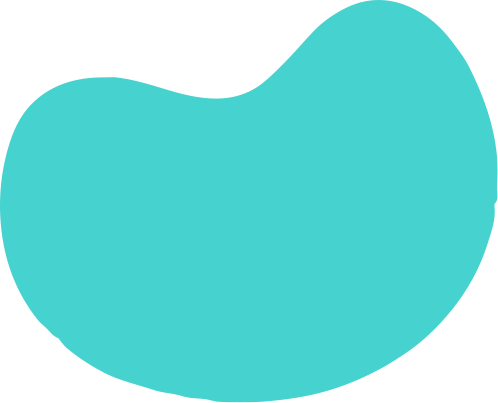 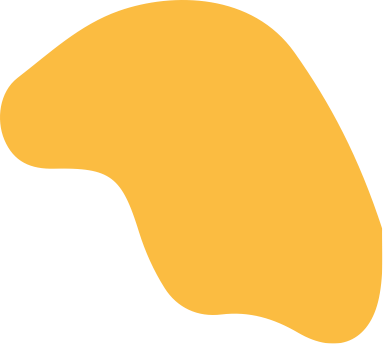 Zorgboerderij de Sammiehoeve biedt, onder deskundige begeleiding, kleinschalige dagbesteding voor kinderen tussen 4 en 12 jaar met een hulpvraag met betrekking tot gedrag. Met als visie een plezierig, leerzaam en ontspannend aanbod te creëren binnen een veilige, gestructureerde en vertrouwde omgeving. De Sammiehoeve heeft als doel om kinderen tot rust te laten komen, zichzelf te laten zijn en te laten ervaren welke talenten zij hebben en dat deze gewaardeerd worden. In een rustige, open en ontspannen sfeer vinden zij (zelf)acceptatie en wordt er gekeken naar de mogelijkheden en talenten van de kinderen. Er wordt veel ingestoken op de (vertrouwens)relatie tussen de zorgboerin en de kinderen maar ook in de omgang met dieren en andere personen. Daarnaast biedt de Sammiehoeve de thuissituatie een stuk ontlasting. Zorgboerderij de Sammiehoeve is een plek waar kinderen zichzelf mogen zijn, met anderen kunnen samenspelen en -werken en een uitlaatklep kunnen vinden. Werken en spelen in de buitenlucht, het verzorgen van de dieren en het erf en een uitdagend activiteitenaanbod zorgen ervoor dat de kinderen plezier hebben en ontspanning vinden. Kortom een leerzame, ontspannen en plezierige tijd op de Sammiehoeve.Om jullie alvast wat wegwijs te maken op de zorgboerderij vinden jullie hier wat praktische informatie over de Sammiehoeve. Intake gehad. Hoe nu verder? Tijdens het intakegesprek zijn er afspraken gemaakt omtrent de proefperiode. Jullie kind komt 8 weken meedraaien op de Sammiehoeve. In deze periode wordt er gekeken of de Sammiehoeve daadwerkelijk de gewenste zorg aan jullie kind kan bieden en of dit de juiste plek is voor jullie kind. Na 8 weken wordt er een startevaluatie gepland, hierin bespreken we hoe de proefperiode is verlopen en of de zorg doorgezet kan worden. Wanneer dit het geval is wordt er tijdens de startevaluatie de Deelnemersovereenkomst opgesteld en ondertekend. Wanneer dit niet het geval is wordt er gekeken naar mogelijkheden en welke vervolgstappen ouders/verzorgers kunnen nemen. Na het ondertekenen van de Deelnemersovereenkomst zal het zorgplan worden geschreven. In dit zorgplan wordt de begeleiding van jullie kind omschreven en de doelen waaraan de Sammiehoeve gaat werken. Dit zorgplan wordt samen met de ouders/verzorgers opgesteld en besproken. Ieder half jaar worden de vorderingen m.b.t. dit zorgplan en haar doelen geëvalueerd tijdens de evaluatie gesprekken. De Sammiehoeve werkt met jaardoelen en jaarlijks wordt er een nieuw zorgplan opgesteld waarbij met ouders/verzorgers wordt kortgesloten aan welke doelen en hulpvraag gewerkt wordt. Mochten er tussendoor opmerkingen/vragen of problemen zijn dan kan dit altijd besproken worden, kom gerust naar ons toe!CommunicatieWanneer jullie je kind komen halen of brengen is er altijd even een moment van overleg mogelijk. Daarnaast kunnen jullie altijd mailen over praktische zaken of bijzonderheden op het mailadres: info@desammiehoeve.nl  of bellen naar 0618815329. Elke zorgdag maken we een kort verslag met leuke foto’s over wat we die dag hebben gedaan. Deze ontvangen jullie aan het einde van de dag per mail. Ieder kwartaal stelt de Sammiehoeve een nieuwsbrief op met praktische informatie, belangrijke data en leuke weetjes. Ook deze wordt per mail met jullie gedeeld en is terug te vinden op de website. De Sammiehoeve organiseert viermaal per jaar een Keukentafelgesprek. Een Keukentafelgesprek is een inspraakmoment voor jullie als ouders/verzorgers. Tijdens de keukentafelgesprekken staat ontmoeten centraal, ontmoeting tussen de verschillende ouders/verzorgers, ontmoeting tussen ouders/verzorgers met de begeleiding en ontmoeting tussen actuele zaken die op de zorgboerderij spelen. Een uitnodiging met gespreksonderwerpen ontvangen jullie t.z.t.  Bereikbaarheid van de zorgboerderij: Zorgboerderij de Sammiehoeve heeft verschillende middelen waarbij ouders/verzorgers contact kunnen leggen: Mail; De Sammiehoeve is dagelijks per mail te bereiken. We proberen om binnen een dag te reageren. App; Korte vragen of bijzonderheden kunnen per app doorgegeven worden. De Sammiehoeve is dagelijks per app bereikbaar, op de dinsdag, woensdag en zaterdag zal er snel reactie komen. Op maandag, donderdag, vrijdag en zondag kan het langer duren voordat er reactie volgt. Telefoon; De Sammiehoeve is op dinsdag, woensdag en zaterdag telefonisch beschikbaar. Mocht er niet worden opgenomen dan graag een berichtje achterlaten. Er wordt, zodra de situatie het toelaat, telefonisch contact gezocht. Wanneer er zich thuis een crisis situatie voordoet zoals een overlijden, ziekte o.i.d. dan kan er telefonisch contact worden gezocht, ook in de weekenden en vakanties. Bij geen gehoor graag een bericht (app of mail) dat er zo spoedig mogelijk contact moet worden gezocht omtrent een crisis situatie. Afwezigheid of vraag voor een ruildag.Bij afwezigheid dit graag mailen, appen of telefonisch doorgeven aan Marlous. De afwezigheid dient een uur voor aanvang van de zorgdag doorgegeven te worden (op zaterdag om 8.00 uur en woensdag om 11.30 uur). Vragen omtrent het ruilen van een zorgdag kan per mail worden gestuurd. Graag een aantal dagen voor de ruildag zodat er naar verschillende mogelijkheden gekeken kan worden. Mail: info@desammiehoeve.nl Tel: 0618815329VakantieDe zorgboerderij is 4-5 weken per jaar gesloten, 3 weken in de zomervakantie en 1-2 week (en) met kerst. Op deze zaterdagen en woensdagen is er geen dagbesteding. Elk jaar in dec/ januari ontvangen jullie het vakantierooster waarop aangegeven staat welke dagen de zorgboerderij gesloten is.  Halen en brengenEen zaterdag voor jullie kind op de zorgboerderij begint om 09.00 uur, jullie kunnen je kind brengen tussen 08.50 uur en 9.15 uur. Op zorgdagen is het hek, om veiligheidsredenen, gesloten. Wij willen jullie vragen om je auto voor het hek te parkeren en samen met jullie kind het terrein op te lopen naar de Sammiehoeve. De zaterdag eindigt om 16.30 uur, wij willen jullie vragen om de kinderen op tijd te brengen en halen. Als zorgboerderij regelen wij geen taxi vervoer, hier zijn jullie zelf verantwoordelijk voor. De woensdagmiddag start om 12.30 uur en eindigt om 17.00 uur. Omdat niet alle scholen dezelfde eindtijd aanhouden is het geen probleem wanneer jullie kind op woensdagmiddag wat later komt. Graag bij de intake doorgeven hoe laat wij jullie kind kunnen verwachten. Kleding/etenWij willen jullie vragen om je kind oude of speel kleren aan te doen wanneer zij naar de Sammiehoeve gaan. Zo kan er lekker vrij gespeeld worden zonder zorgen om vlekken in de kleding! Vanwege het boerderij erf is het belangrijk jullie kind laarzen of stevige sandalen/schoenen mee te geven. (In de zomer heeft het de voorkeur geen slippers/crocs te dragen.)Wij vragen jullie verder, om een extra setje kleding achter te laten op de boerderij voor een evt. ongelukje. Elk kind krijgt zijn eigen kleding box. Jullie kunnen zelf als ouders/verzorgers deze checken en evt. bijvullen. Met name in het voorjaar en najaar is het goed om de kleding even aan te passen op het komende seizoen. In de winter is een paar handschoenen/ sjaal /  muts ook prettig om in de bak te hebben liggen. Sommige kinderen dragen bij ons een overal tijdens het buitenspelen, dit is aan jullie zelf of jullie hier voor kiezen om dit aan te schaffen of niet. De Sammiehoeve verzorgt het drinken, fruit en een tussendoortje. Voor de lunch vragen wij jullie om zelf een broodje aan jullie kind mee te geven. VerjaardagWij vieren de verjaardagen van de kinderen door (vaak de zorgdag na de verjaardag) hier tijdens een drinkmoment aandacht aan te besteden. Dit wordt vooraf met jullie als ouders/verzorgers afgestemd. Wij zingen dan met z’n allen voor de jarige en het kind krijgt van ons een klein cadeautje. Jullie kind mag ook een  traktatie meenemen maar dit is niet verplicht. Kijken op de boerderijWij begrijpen dat jullie als ouders/verzorgers het leuk vinden om samen met jullie kind af en toe een kijkje op de boerderij te nemen. Wanneer jullie dit graag zouden willen, kunnen jullie bij het ophalen gerust samen nog even een rondje over de boerderij lopen. De begeleiding is dan in handen van jullie als ouders/verzorgers. Graag bij de begeleiding aangeven wanneer jullie nog even een kijkje willen nemen. Familiedag en open dag 1 keer per jaar (laatste dag voor de zomervakantie) organiseren wij een speciale dag voor de kinderen. Dit doen we in de vorm van een familiemiddag waarbij wij samen op feestelijke wijze de zomervakantie inluiden. Hier krijgen jullie t.z.t. informatie over. Ook organiseren wij eens in de 2 jaar een open dag op de zorgboerderij. Op deze dag is er geen dagbesteding, maar kunnen jullie gerust met je kind langskomen en natuurlijk iedereen meenemen die eens een kijkje wil nemen op de boerderij. Ook hier volgt t.z.t. meer informatie over. Wij hopen u voldoende te hebben geïnformeerd,Bij vragen mail of bel ons gerust! 